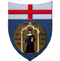 U N I V E R S I T À   D E G L I   S T U D I   D I   G E N O V AAREA INTERNAZIONALIZZAZIONE, RICERCA E TERZA MISSIONESERVIZIO INTERNAZIONALIZZAZIONERELAZIONE SULLA MOBILITA’ PER RICERCA TESI IN PAESI EXTRA-UENOME E COGNOME _____________________________________________________________Indirizzo email ___________________________________________________________________Date mobilità _________________________________Ente di destinazione __________________________________________________________Paese __________________________________ Città __________________________________Quali sono state le principali motivazioni per svolgere un periodo di studio all’estero? __________________________________________________________________________________________Come hai saputo della possibilità di studiare all’estero con le borse per ricerca tesi? _____________________________________________________________________________________________Hai già svolto mobilità all’estero con altri programmi? Se sì, quali e in quali destinazioni? _______________________________________________________________________________________Hai incontrato difficoltà nella redazione e completamento dell’Endorsement letter? 				□ Sì			□ NoSe sì, quali? ____________________________________________________________________Hai concluso positivamente presso l’ente ospitante tutte le attività incluse nell’Endorsement letter?					□ Sì			□ NoSe non le hai completate, quali sono stati i motivi? ___________________________________________________________________________________________________________________________________________________________________________________________________Hai ricevuto la Dichiarazione delle attività svolte dall’ente ospitante o ti aspetti di riceverla entro 30 giorni dalla fine della tua mobilità?		□ Sì		□ NoQual era la lingua usata per le lezioni? ________________________________________________Hai migliorato le tue competenze in questa lingua durante il soggiorno all’estero?					□ Sì			□ No		Hai avuto un supporto linguistico per imparare questa lingua? 		□ Sì		□ NoDi quale tipo? ___________________________________________________________________Per quanto tempo? _______________________________________________________________Durante il soggiorno all’estero hai approfondito la tua conoscenza di altre lingue?					□ Sì			□ No	Se sì, quali? ____________________________________________________________________Oltre alla borsa erogata da Unige, hai ricevuto altri finanziamenti?	□ Sì		□ NoSe sì, quali? ____________________________________________________________________Avresti svolto comunque la mobilità per ricerca tesi se non avessi ricevuto la borsa?					□ Sì			□ NoTi è stato richiesto il pagamento di qualche contributo presso l’Università ospitante?					□ Sì			□ NoSe sì, di che tipo e importo? ________________________________________________________Quanto hai pagato per il viaggio A/R? _________________________________________________Quanto spendevi in media mensilmente? ______________________________________________Sei soddisfatto del supporto relativo al visto?Da parte di Unige							□ Sì		□ NoDa parte dell’ente ospitante						□ Sì		□ NoSe non è stato necessario richiedere il visto, indica per quale motivo ______________________________________________________________________________Sei soddisfatto del supporto relativo all’assicurazione?Da parte di Unige							□ Sì		□ NoDa parte dell’ente ospitante						□ Sì		□ NoSei soddisfatto del supporto fornito da Unige?Supporto amministrativo						□ Sì		□ NoSupporto accademico						□ Sì		□ NoAiuto per esigenze e problemi personali				□ Sì		□ NoIn base a quali criteri hai scelto l’ente di destinazione?	□ offerta formativa	□ valutazioni 	□ strutture e servizi per gli studenti internazionali	□ feedback da ex studenti	□ lingua	□ Paese	□ città e cultura	□ vita sociale	□ altro (indicare) _______________________________________Sei soddisfatto di come l’ente ospitante ha gestito eventuali problemi o criticità relativi alla tua mobilità?				□ Sì			□ NoSe no, perché? ________________________________________________________________________________________________________________________________________________Sei soddisfatto del supporto che hai avuto dall’ente ospitante per la ricerca dell’alloggio? (se disponibile)					□ Sì			□ NoSei soddisfatto del tuo alloggio durante la mobilità? 			□ Sì		□ NoSei soddisfatto del supporto fornito dall’ente ospitante?Supporto amministrativo						□ Sì		□ NoSupporto accademico						□ Sì		□ NoAiuto per esigenze e problemi personali				□ Sì		□ NoTi sei integrato nell’ente ospitante?Nella vita quotidiana							□ Sì		□ NoCon gli studenti/lavoratori locali					□ Sì		□ NoCon gli altri studenti/lavoratori internazionali			□ Sì		□ NoCome valuteresti (da 1 a 10) le strutture dell’ente ospitante?Aule, laboratori ecc. ___Biblioteche ___Possibilità di utilizzo pc ___Accesso a internet ___Mense ___Tramite questa mobilità hai sviluppato ulteriori competenze e capacità? 	□ Sì		□ NoSe sì, quali? ____________________________________________________________________Durante il tuo soggiorno all’estero quali competenze hai sviluppato	□ trovare soluzioni in contesti difficili o complessi	□ sviluppare un’idea e metterla in pratica	□ capire il valore di culture diverse	□ programmare e organizzare compiti e attivitàDopo aver svolto questa mobilità	□ conosco meglio i miei punti di forza e di debolezza	□ mi adatto più facilmente a nuove situazioni	□ sono più aperto e curioso verso nuove sfide	□ sono più capace di cooperare con persone con diversi background e culture	□ sono più interessato alle tematiche internazionaliGrazie al mio soggiorno all’estero 	□ penso che le mie possibilità di trovare lavoro siano aumentate	□ ho un’idea più chiara delle mie aspirazioni lavorative	□ ho migliori opportunità per stage e tirocini Come ha cambiato il soggiorno all’estero il modo in cui vedi il tuo futuro lavoro?	□ posso facilmente immaginare di lavorare all’estero in futuro	□ posso facilmente immaginare di lavorare nel Paese in cui ho svolto la mobilità	□ vorrei lavorare in un contesto internazionaleQuanto sei soddisfatto complessivamente della tua mobilità da 1 a 10? ____________________Se lo desideri, aggiungi commenti o suggerimenti utili per futuri studenti in mobilità o per l’Università: ________________________________________________________________________________________________________________________________________________________________________________________________________________________________________________________________________________________________________________________Se qualche futuro studente in partenza ne fa richiesta, può contattarti al tuo indirizzo e-mail per avere informazioni basate sulla tua esperienza? 				□ Sì		□ NoData ________________Firma _______________